ВИЧ – один из самых серьезных диагнозов, который поддается только коррекции, но не лечению. Отсутствие должной терапии приводит к поражению клеток организма и развитию СПИДа (синдром приобретенного иммунодефицита).Существует мнение, что инфекциями более подвержены люди из низших социальных слоев общества и те, кто страдает от зависимостей. Одна из них – спиртные напитки. Взаимосвязь между ВИЧ и алкоголем все еще остается открытым вопросом и вызывает споры в научных кругах.Что нужно знать о чуме ХХ века, как алкоголь влияет на заражение ВИЧ и можно ли позволить себе бокал вина во время антиретровирусной терапии?ВИЧ – ретровирус, который провоцирует ВИЧ-инфекцию. Заболевание поражает клетки иммунной системы и CD4-рецепторы, которые находятся на их поверхности. Это белые кровяные клетки, которые реагируют на вирусы и нейтрализуют их. Организм больного перестает вырабатывать защиту против патогенной микрофлоры и постепенно умирает. Для поддержания жизни больного используют АРВТ (антиретровирусную терапию) – при правильном лечении уровень жизни повышается до 70-80 лет. Инфекция может передаваться через прямой контакт поврежденных слизистых/биологических жидкостей, при беременности/грудном вскармливании, переливании крови, наркотических инъекциях, сексуальных контактах.Важно: диагностика заболевания осуществляется по анализу крови. Он позволяет обнаружить антитела к белкам ретровируса и реакцию этих антител. Тест можно пройти совершенно бесплатно и конфиденциально в государственных или частных организациях по борьбе с ВИЧ.ВЛИЯЕТ ЛИ СПИРТНОЕ НА РИСК ЗАРАЖЕНИЯУченые установили, что алкогольная зависимость действительно повышает риск заражения ВИЧ. Речь идет о злоупотреблении спиртными напитками и диагностируемой зависимости. Этиловый спирт снижает защитные функции иммунитета и разрушает клетки организма. Примерно по такому же принципу действует ретровирус. Ему становится гораздо проще проникнуть в уже ослабленный организм и поразить клетки, которые работают на износ и пребывают в состоянии стресса.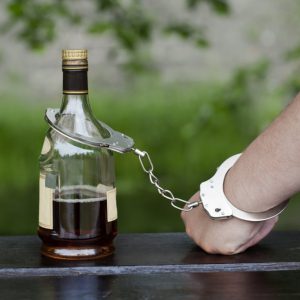 Изучением влияния спиртного на ВИЧ занялись американские ученые. Они выяснили, что употребление 2-х и больше крепких напитков в сутки снижает количество иммунных клеток CD4, а значит, ускоряет распространение инфекции. Но эти результаты неприменимы ко всем пациентам. В исследовании принимали участие только ВИЧ-инфицированные, проходящие АРВТ. Более того, количество испытуемых из контрольной группы оказалось недостаточным для четких выводов.Предыдущие исследования тех же американских ученых дали прямо противоположный ответ – этиловый спирт никак не повлиял на количество иммунных клеток. Учитывались также исследования, проведенные на животных. Они подтвердили, что алкоголь ускоряет процесс развития СПИДа.Поставить точку в этом вопросе решили ученые из Флориды. Их эксперимент длился 30 месяцев, а количество испытуемых равнялось 230. Каждый из них принимал наркотики внутривенно. Ученые анализировали состояние пациентов и степень вирусной нагрузки 1 раз в месяц.Испытуемых разделили на 2 группы. В 1-й состояли люди с алкогольной зависимостью – принимали 2 и больше крепких напитков в день. Испытуемые из 2-й группы ограничивались одним напитком в день.Интересно: все участники эксперимента добровольно делились подробностями своего образа жизни. Самым популярным напитком за все время исследования оказалось пиво.Результаты исследования оказались предсказуемыми. У пациентов из 2-й группы не было зафиксировано резких внутренних изменений, связанных с алкоголем. Испытуемые из 1-й группы постоянно жаловались на плохое самочувствие, а количество иммунных клеток сокращалось с трехкратной скоростью. Некоторые участники дополнительно употребляли кокаин, что еще больше снижало защитные реакции организма.Итог: неконтролируемое употребление алкоголя, приводит к увеличению вирусной нагрузки, ослаблению иммунитета, повышению риска развития ВИЧ и СПИДа. Помните, что вредные привычки, независимо от специфики проявлений, убивают организм и угнетают иммунитет. Будьте готовы взять на себя ответственность за каждый выпитый бокал и отвечать за возможные побочные эффекты. Определитесь, что для вас важнее – временное утешение в алкоголе или перспектива избавления от инфекции. Принимайте правильные решения и будьте здоровы!